                                                                                                             Ξάνθη,  8/11/2021ΩΡΟΛΟΓΙΟ ΠΡΟΓΡΑΜΜΑ ΥΠΟΧΡΕΩΤΙΚΩΝ ΜΑΘΗΜΑΤΩΝ ΧΕΙΜΕΡΙΝΟΥ ΕΞΑ. 2021-22ΔΙΔΑΣΚΩΝ:   Β. ΠΑΠΑΔΟΠΟΥΛΟΣ, Καθηγητής ΔΠΘ, (Σύνολο 39 ώρες)ΜΑΘΗΜΑ:   " Εφαρμοσμένη Συναρτησιακή Ανάλυση "ΔΙΔΑΣΚΩΝ: Γ. ΠΑΠΑΣΧΟΙΝΟΠΟΥΛΟΣ, Καθηγητής ΔΠΘ (Σύνολο 19 ώρες)ΜΑΘΗΜΑ: " Ειδικά Κεφάλαια διαφορικών Εξισώσεων και Εξισώσεων Διαφορών " (Α΄ μέρος)ΔΙΔΑΣΚΩΝ: Χ. ΣΧΟΙΝΑΣ, Καθηγητής ΔΠΘ (Σύνολο20 ώρες)ΜΑΘΗΜΑ: "  Ειδικά Κεφάλαια διαφορικών Εξισώσεων και Εξισώσεων Διαφορών " (Β΄μέρος)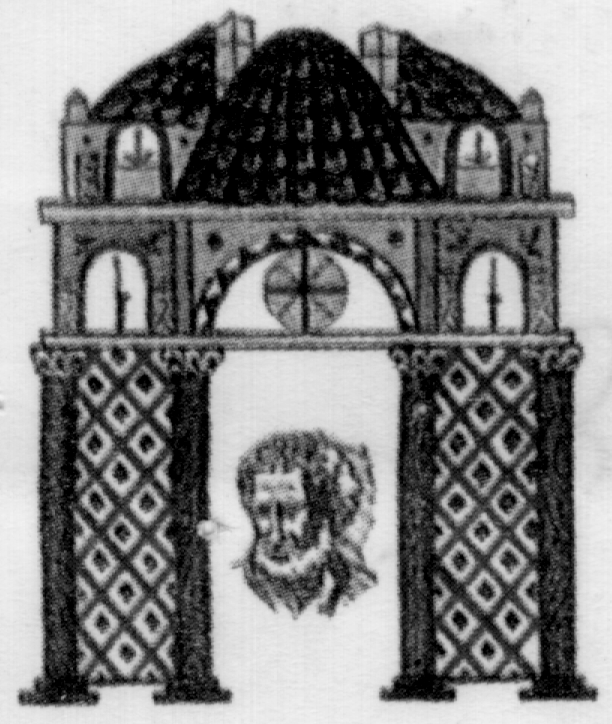 ΔΗΜΟΚΡΙΤΕΙΟ ΠΑΝΕΠΙΣΤΗΜΙΟ ΘΡΑΚΗΣΠΟΛΥΤΕΧΝΙΚΗ ΣΧΟΛΗ  ΞΑΝΘΗΣΔΙΑΤΜΗΜΑΤΙΚΟ MΕΤΑΠΤΥΧΙΑΚΟ ΠΡΟΓΡΑΜΜΑ ΣΠΟΥΔΩΝ“ΕΦΑΡΜΟΣΜΕΝΑ ΜΑΘΗΜΑΤΙΚΑ”	            URL: http://mapmath.civil.duth.gr/ΗΜΕΡΑΗΜΕΡΟΜΗΝΙΑΩΡΕΣ ΜΑΘΗΜΑΤΟΣΣΥΝΟΛΟ ΩΡΩΝΠΟΣΟΣΤΟΔΙΔΑΣΚΑΛΙΑΣΚΥΡΙΑΚΗ 7/11/202115:00-20:005 ώρες100%ΣΑΒΒΑΤΟ27/11/202115:00-20:005 ώρες100%ΣΑΒΒΑΤΟ 4/12/202115:00-20:005 ώρες100%ΣΑΒΒΑΤΟ11/12/202115:00-20:005 ώρες100%ΣΑΒΒΑΤΟ18/12/202115:00-20:005 ώρες100%ΚΥΡΙΑΚΗ19/12/2021      15:00-20:00 5 ώρες100%ΣΑΒΒΑΤΟ   8/1/202215:00-20:005 ώρες100%ΣΑΒΒΑΤΟ   9/1/202215:00-19:004 ώρες100%ΣΥΝΟΛΟ ΩΡΩΝΣΥΝΟΛΟ ΩΡΩΝΣΥΝΟΛΟ ΩΡΩΝ39 ΩΡΕΣ100%ΗΜΕΡΑΗΜΕΡΟΜΗΝΙΑΩΡΕΣ ΜΑΘΗΜΑΤΟΣΣΥΝΟΛΟ ΩΡΩΝΠΟΣΟΣΤΟΔΙΔΑΣΚΑΛΙΑΣΣΑΒΒΑΤΟ   6/11/202111:00-14:003 ώρες48%ΣΑΒΒΑΤΟ 20/11/202111:00-15:004 ώρες48%ΣΑΒΒΑΤΟ27/11/202111:00-14:003 ώρες48%ΣΑΒΒΑΤΟ 4/12/202111:00-14:003 ώρες48%ΣΑΒΒΑΤΟ11/12/202111:00-14:003 ώρες48%ΣΑΒΒΑΤΟ   8/1/202211:00-14:003 ώρες48%ΣΥΝΟΛΟ ΩΡΩΝΣΥΝΟΛΟ ΩΡΩΝΣΥΝΟΛΟ ΩΡΩΝ19 ΩΡΕΣ48%ΗΜΕΡΑΗΜΕΡΟΜΗΝΙΑΩΡΕΣ ΜΑΘΗΜΑΤΟΣΣΥΝΟΛΟ ΩΡΩΝΠΟΣΟΣΤΟΔΙΔΑΣΚΑΛΙΑΣΔΕΥΤΕΡΑ    8/11/202118:00-22:00    4 ώρες52%ΔΕΥΤΕΡΑ   29/11/202118:00-22:004 ώρες52%ΔΕΥΤΕΡΑ  13/12/202118:00-21:003 ώρες52%ΔΕΥΤΕΡΑ  10/1/202218:00-21:00    3 ώρες52%ΔΕΥΤΕΡΑ1/2/202118:00-21:003 ώρες52%ΔΕΥΤΕΡΑ24/1/202218:00-21:003 ώρες52%ΣΥΝΟΛΟ ΩΡΩΝΣΥΝΟΛΟ ΩΡΩΝΣΥΝΟΛΟ ΩΡΩΝ20 ΩΡΕΣ52%